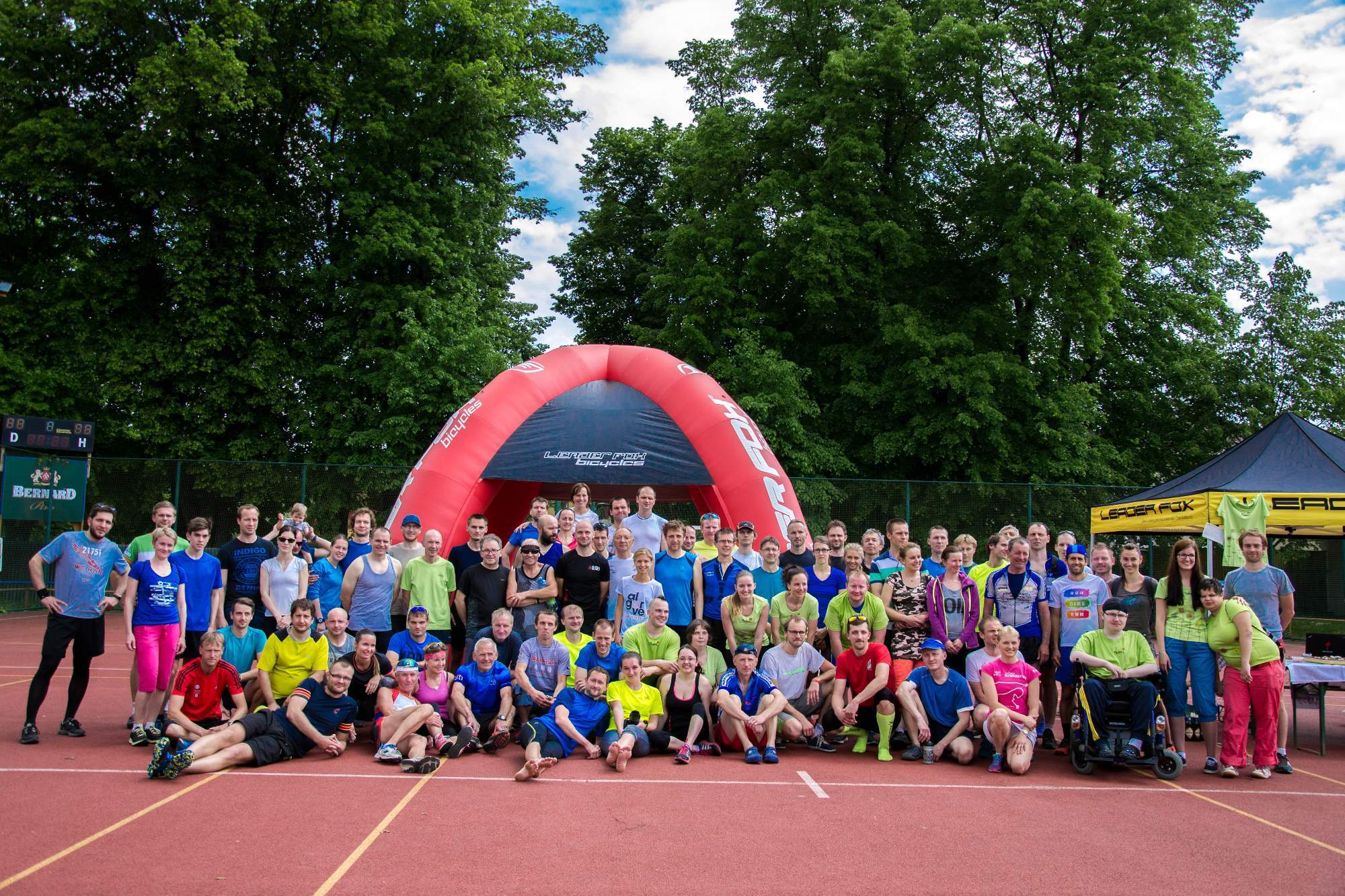 Sportace z.s. a tým Équipe sans limites pořádá Běh kolem Orlíku - Humpolec8.ročníkDatum:	9.6.2018Místo konání:	hřiště házené "V podhradí" u ZŠ Podhrad, Jindráčková ulice Humpolec
Začátek:	prezence od 9.00 hodin
10.00 hod – start žákovských kategorií
11.00 hod – start kategorií dospělých (po vyhlášení výsledků všech předcházejících kategorií)
Kategorie:	dívky a chlapci (Z06,M06)	– 2012 a mladší 	– 100 mžákyně, žáci (Z09, M09)	– 2009 a 2011 	– 400 mžákyně, žáci (Z11, M11) 	– 2007 a 2008 	– 1500 mžákyně, žáci (Z13, M13)	– 2005 a 2006 	– 1500 mžákyně, žáci (Z15, M15)	– 2003 a 2004 	– 1500 m muži (M20)	- 1979 - 2002	– 10000 m muži veteráni (M40) 	– 1969 - 1978 	– 10000 m muži veteráni (M50)	– 1968 a zkušenější 	– 10000 m ženy (Z20)	– 1984 a 2002	– 10000 m ženy veteránky (Z35)	– 1983 a zkušenější 	– 10000 m Startovné:	150,- Kč pro dospělé pro přihlášené do 5.6.2018 (do 24.00 hod)	200,- Kč registrace na místě 	žákovské kategorie zdarmaUhrazení startovného: bankovním převodem na účet 670100-2211679155/6210 nebo hotově v den závodu, při platbě bankovním převodem uveďte do zprávy pro příjemce svoje jméno.Informace:	- cena startovného zahrnuje:			1x občerstvení na 5-tém km: voda			občerstvení po závodě: pití, sladké (domácí koláče,…), guláš			příspěvek na denní centrum Medou z.s. (min. 20,- Kč z každého 			startovného)			pamětní dárek – ponožky (pouze pro hlavní závod)			časopis Svět Outdooru			sprchy, toalety	
- v místě startu a cíle je k dispozici zázemí se šatnami, toaletami, sprchou
- parkovat lze v nejbližších ulicích
Ceny:	věcné ceny od sponzorů akce pro nejlepší tři v kategoriiVyhlášení:	dětské kategorie před startem hlavního závodu 	dospělí cca 30 min po doběhu posledního účastníkaObčerstvení:	v areálu bude k dispozici stánek s občerstvením Web: 	http://behorlik.czRegistrace:	http://behorlik.cz/registrace.htmlRekord trati 10km:	Libor Eremka	 	40:28 min  (2017)		Bára Jíšová 		44:38 min  (2016)Za překonání rekordu v ženské nebo mužské kategorii odměna 500,-Kč.Těšíme se na vás.S pozdravemředitel závodu: Lukáš JirákÉquipe sans limites – jednej vždy fair play - http://www.equipesl.czSportace z.s. – spolek zabývající se rozvojem sportovních aktivit v okolí Humpolce